SEMANA DEL 14 AL 17 DE ABRIL____________________________________________________________________SEMANA DEL 20 AL 22 DE ABRIL____________________________________________________________________SEMANA del 27 AL 30 de abril________________________________________________________________6º CURSOFlauta Tocar con la flauta la partitura “Annie’s Song” , una canción de John DenverLa podéis tocar en esta dirección web: https://www.youtube.com/watch?time_continue=133&v=_tOz2eHl_Mg&feature=emb_logo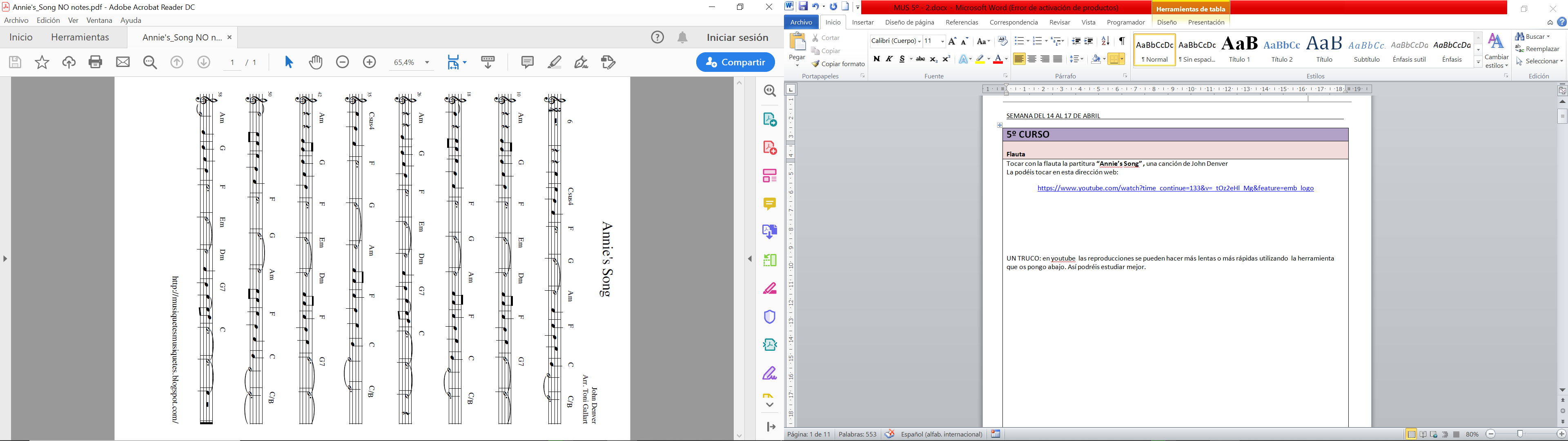 UN TRUCO: en youtube  las reproducciones se pueden hacer más lentas o más rápidas utilizando la herramienta de ajustes de velocidad. Así podréis estudiar mejor.Lenguaje musical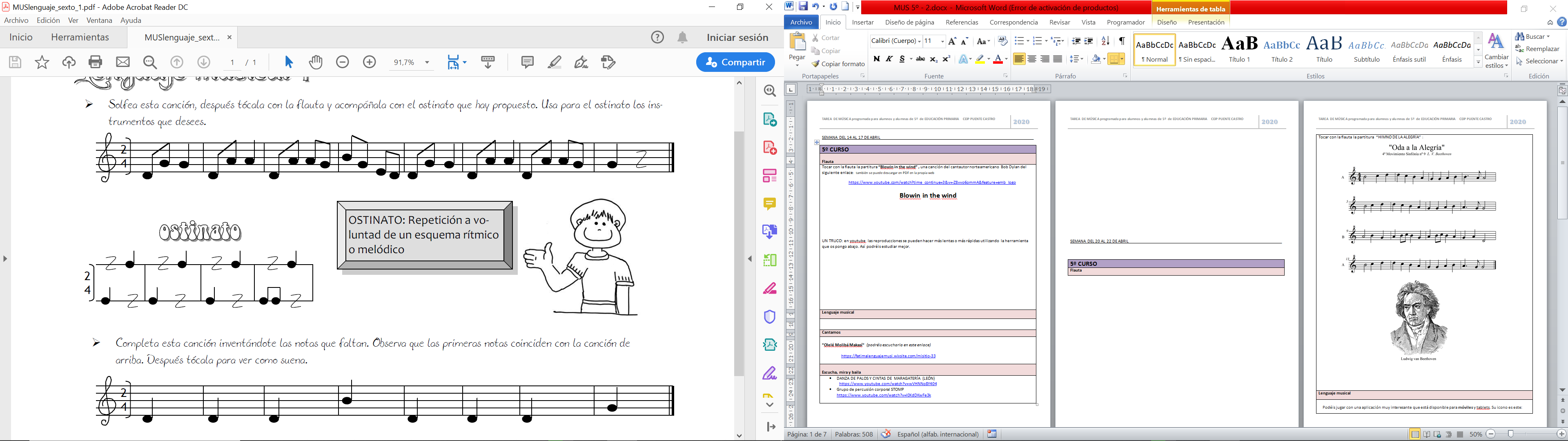 CantamosEscucha, mira y baila Juega con las notas musicales en esta página webhttps://aprendomusica.com/const2/03atrapanotas/atrapanotas.html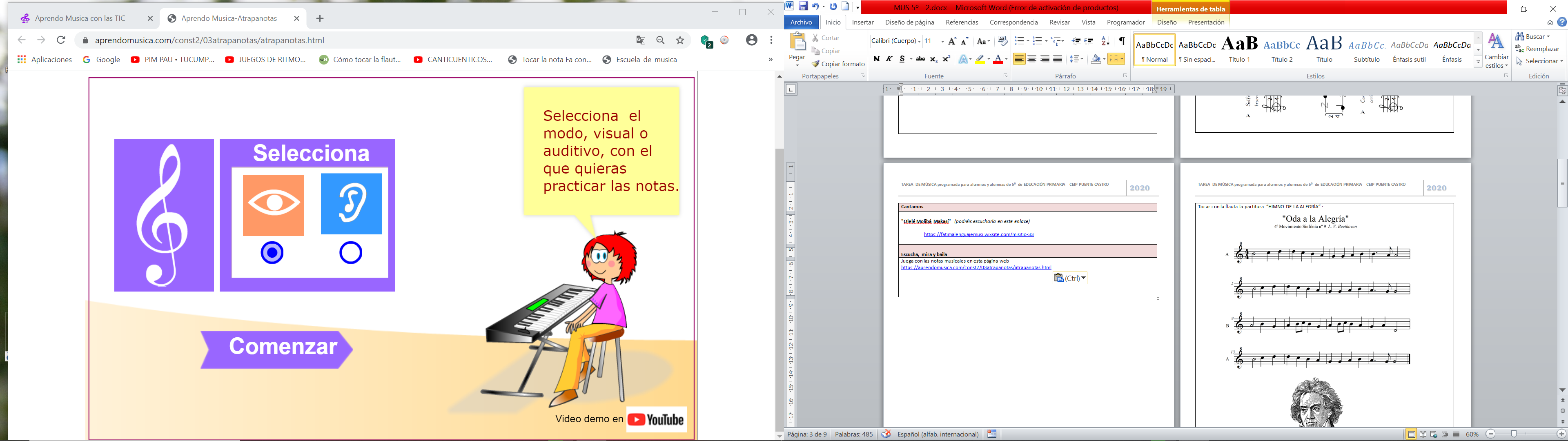 6º CURSO6º CURSOFlautaFlautaSEGUNDA PARTE DE LA CANCIÓN“Annie’s Song” , una canción de John DenverLa podéis tocar en esta dirección web: https://www.youtube.com/watch?time_continue=133&v=_tOz2eHl_Mg&feature=emb_logoSEGUNDA PARTE DE LA CANCIÓN“Annie’s Song” , una canción de John DenverLa podéis tocar en esta dirección web: https://www.youtube.com/watch?time_continue=133&v=_tOz2eHl_Mg&feature=emb_logoLenguaje musical (pág. Siguiente)Lenguaje musical (pág. Siguiente)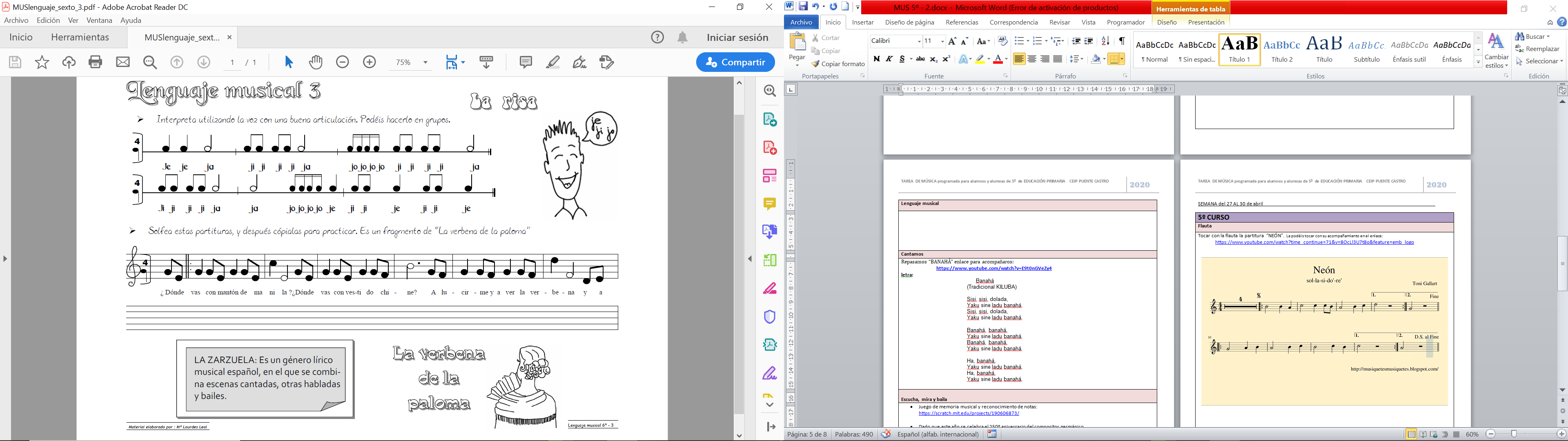 CantamosCantamosCantamos “Frère Jacques”Canción en infantil francesa que se canta en Canonhttps://www.youtube.com/watch?v=kZPqYuKwiaghttps://www.youtube.com/watch?v=Pa2_oWshsRM&list=RDPa2_oWshsRM&start_radio=1Cantamos “Frère Jacques”Canción en infantil francesa que se canta en Canonhttps://www.youtube.com/watch?v=kZPqYuKwiaghttps://www.youtube.com/watch?v=Pa2_oWshsRM&list=RDPa2_oWshsRM&start_radio=1“Frère Jacques”“Frère Jacques”Frère Jacques
Frère Jacques
Dormez-vous?
Dormez-vous?Sonnez les matines
Sonnez les matines
Ding, ding, dong
Ding, ding, dongFrère Jacques
Frère Jacques
Dormez-vous?
Dormez-vous?Sonnez les matines
Sonnez les matines
Ding, ding, dong
Ding, ding, dongHermano Jacques
Hermano Jacques
¿Duerme usted?¿Duerme usted
Toca los maitines
Toca los maitines
Ding, ding, dong
Ding, ding, dongHermano Jacque
Hermano Jacques
¿Duerme usted?
¿Duerme usted?Toca los maitines
Toca los maitines
Ding, ding, dong
Ding, ding, dong
Ding, ding, dongDing, ding, dongEscucha, mira y baila Escucha, mira y baila Podéis bailar este baile tan chulo:https://www.youtube.com/watch?v=6U_5OBxK_O0L e t r a:TuCumPá (Lucho Milocco)Tucumpá TupéTucumpá TupéOeoTica ni CanoeroTica ni CanoeroOoTucumpá tucumpé oEa Ueo Oooh OohPodéis bailar este baile tan chulo:https://www.youtube.com/watch?v=6U_5OBxK_O0L e t r a:TuCumPá (Lucho Milocco)Tucumpá TupéTucumpá TupéOeoTica ni CanoeroTica ni CanoeroOoTucumpá tucumpé oEa Ueo Oooh Ooh6º CURSOFlautami´ (agudo): 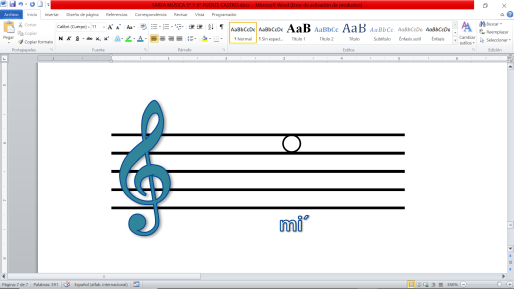 se escribe en el cuarto espacio del pentagramase toca situando los dedos igual que mi normal, aunque destapamos un poquito el dedo 8 (pulgar posterior) y también soplaremos un poquito más fuerte.Tocar con la flauta la partitura  “Crazy Flute”. La podéis tocar con su acompañamiento en el enlace:              https://www.youtube.com/watch?time_continue=149&v=FV5ow9Sxjio&feature=emb_logo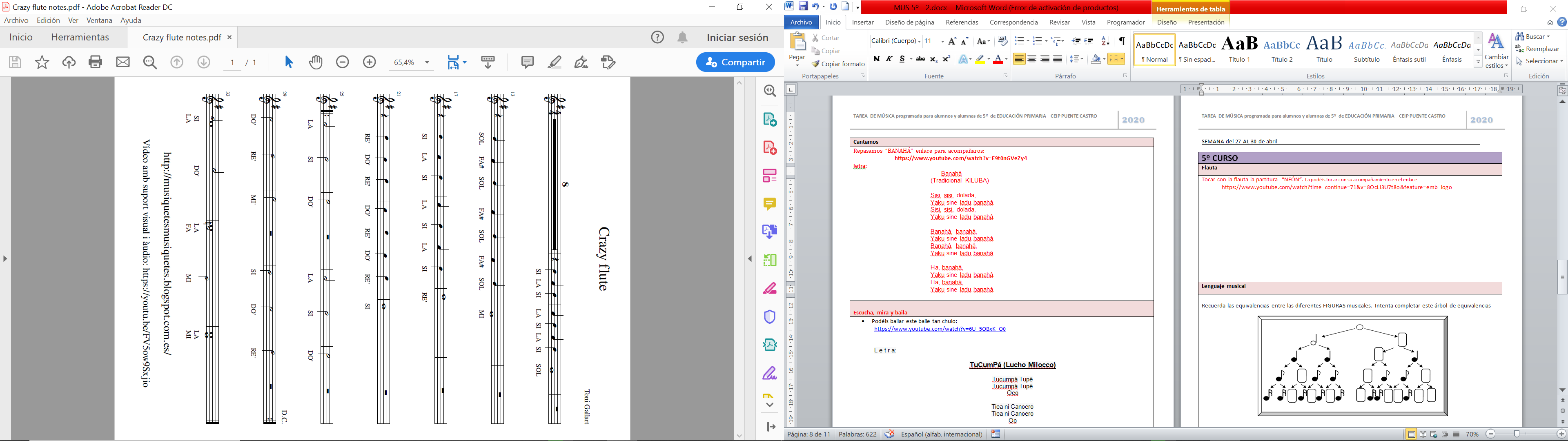 Lenguaje musicalRecuerda las equivalencias entre las diferentes FIGURAS musicales. Intenta completar este árbol de equivalencias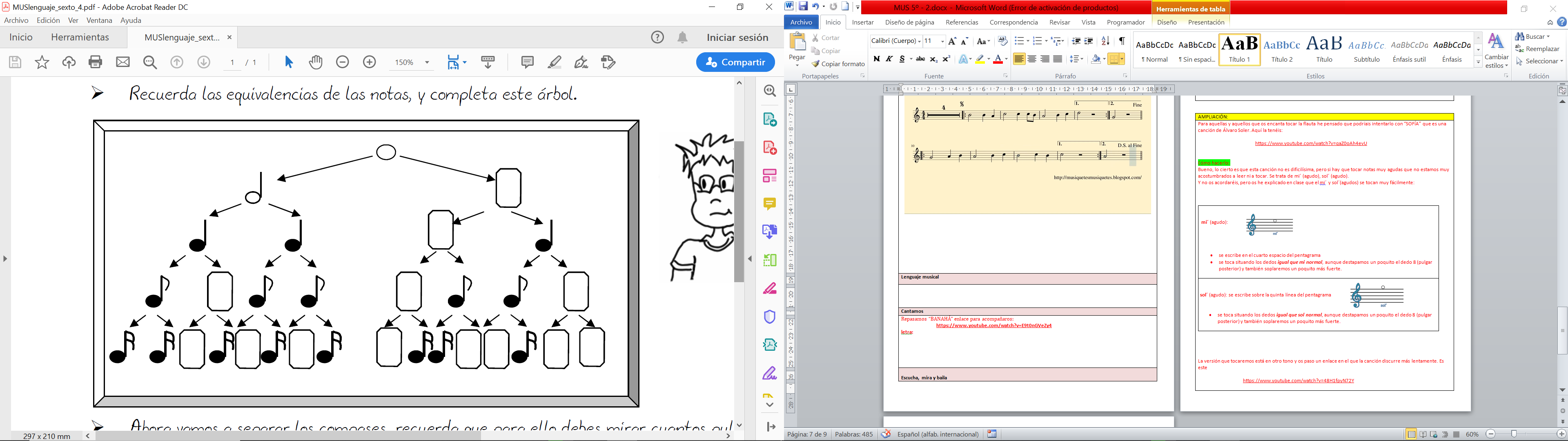 En estas tres líneas de ritmo hay que poner las líneas divisorias para formar compases. Intenta componer los diferentes compases  ¡ATENCIÓN!  FÍJATE EN LOS NUMERADORES DE L COMPASES, PUES ELLOS TE DICEN CUÁNTOS PULSOS TIENE QUE HABER EN CADA COMPÁS.  Al final de cada línea de ritmo escribe el número de compases total.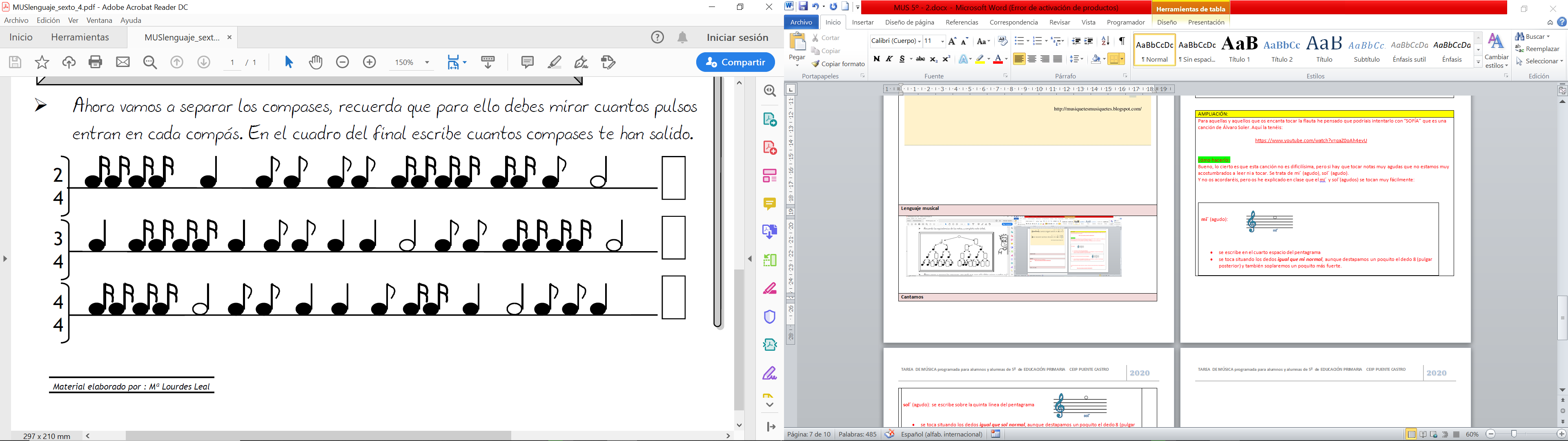 Dibuja la clave en cada pentagrama y sitúa cada nota musical en su lugar.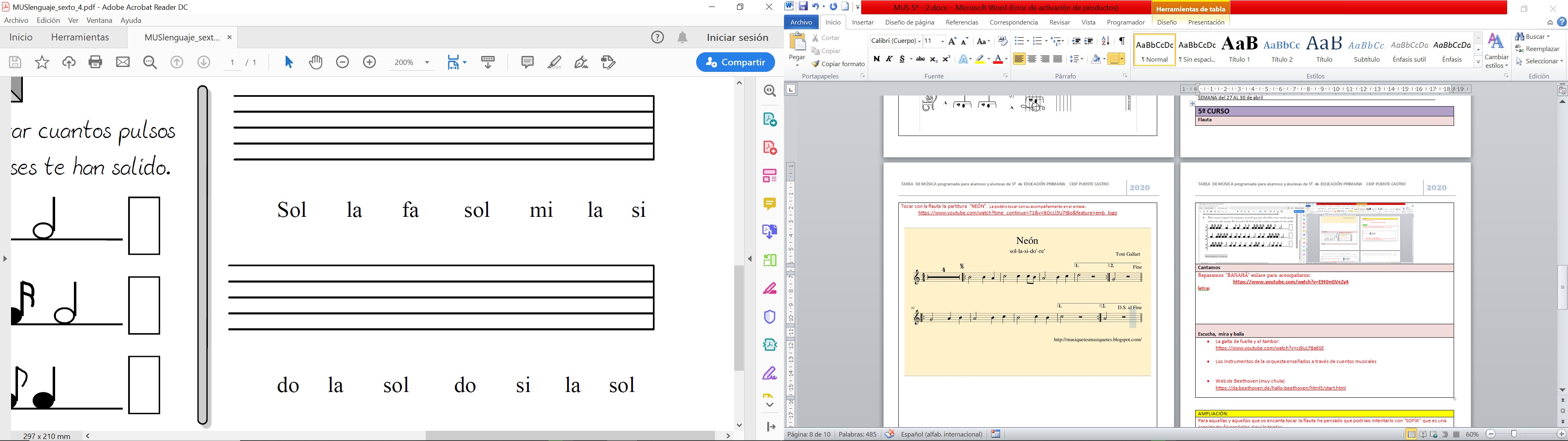 Escucha, mira y baila Sonidos del Pianohttps://www.youtube.com/watch?v=Ic4yWW-fRPM